ECOLE FRANCO-AMERICAINE DE MIAMI  -  CALENDRIER ELEVES 2016-201719 :  Journée Portes Ouvertes / Open House  -Miami ShoresAccueil nouvelles familles / Welcome of new families 9:00AM - 9:30AM    Visite d’école / School visit  9:30AM – 11:00AM -Coral GablesAccueil nouvelles familles / Welcome new families 2:00PM - 2:30PM  Visites d’école / School visit  2:30PM – 4:00PM 22 : Rentrée GS-Elémentaire / First day of school Kindergarten-Elementary 24 : Rentrée PS-MS / First day of school PreKPetit Déjeuner Parents - Parent Breakfasts8 jours classe GS au CM26 jours classe PS et MS17 jours classe1 : Soirée rencontre Parents-Ecole 18h30 - 20h00 / Back to School Night 6:30PM - 8:00PM Petit Déjeuner Parents – Parent Breakfasts5 : Jour  du Travail (pas de classe) / Labor Day (no school)  14 - 16 : Journées Pédagogiques / TPD (Teacher Planning Day)29 : Journée Entretiens Parents-Enseignants 8h30 (pas de classe) / Parent-Teacher Conference Day 8:30AM (no school)30 :  Fiches d’évaluation sur RenWeb / Progress reports on RenWeb 17 – 21 : Vacances d’Automne / Fall recess16 jours classe18 jours classe5 : Anniversary Gala11 : Journée des anciens combattants (pas de classe) / Veterans’ Day (no school)15 : Sortie anticipée (horaires du mercredi) / Early release (Wednesday schedule)18 :  Livrets d’évaluation sur RenWeb /Report Cards on RenWeb23 : Journée Pédagogique / TPD24 – 25 : Journées d’action de grâce (pas de classe) / Thanksgiving Break (no school)22 : Spectacle des  Fêtes / Holiday Show(L’heure d’arrivée des élèves sera indiquée ultérieurement, pas de classe ni de garderie après le spectacle – Drop off time to be announced, no class nor afterschool care after the show)-Miami Shores 9h00 – 11h00  / 9:00AM -11:00AM  -Coral Gables 12h00 – 14h00  / 12:00PM -2:00PM  23 : Journée Pédagogique / TPD26 – 30 : Vacances d’hiver / Winter recess 16 jours classe16 jours classe2 - 6 : Vacances d’hiver / Winter recess 16 : Jour de Martin Luther King (pas de classe) / M.L. King Jr. Day (no school)20 :  Fiches d’évaluation sur RenWeb /Progress reports on RenWeb20 : Jour des Présidents (pas de classe) / Presidents Day (no school)21 - 24 : Vacances de février / February break28 : Sortie anticipée (horaires du mercredi) / Early release (Wednesday schedule)15  jours classe22 jours classe3 :   Livrets d’évaluation sur RenWeb / Report Cards on RenWeb6-10 : SAT’s 4th and 5th grades24 : Journée Pédagogique / TPD Pique-nique anciens élèves / Alumni picnic 10 – 21 : Vacances de printemps / Spring Break27 : Journée Entretiens Parents-Enseignants 8h30 (pas de classe) / Parent-Teacher Conference Day 8:30AM (no school)28 :  Fiches d’évaluation sur RenWeb / Progress reports on RenWeb 9 jours classe22 jours classe29 : Journée du Souvenir (pas de classe) /  Memorial Day (no school)26 : Boum élémentaire15h30-17h30 / Elementary Dance 3:30PM- 5:30PM6 :  Sortie anticipée (horaires du mercredi)/ Early release (Wednesday schedule)9 :   Livrets d’évaluation sur RenWeb / Report Cards on RenWeb15 : Spectacle de Fin d’Année / Year End Show (L’heure d’arrivée des élèves sera indiquée ultérieurement, pas de classe ni de garderie après le spectacle – Drop off time to be announced, no class nor afterschool care after the show)-Miami Shores 9h00 – 11h00  / 9:00AM -11:00AM  -Coral Gables 12h00 – 14h00  / 12:00PM -2:00PM  16 : Vacances d’été / Summer Break11 jours classe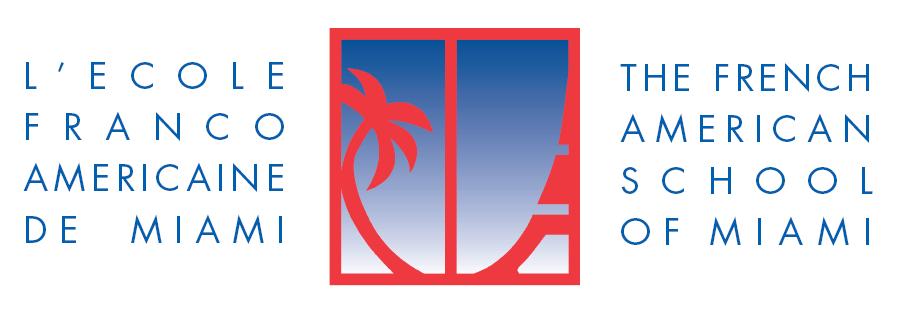 